		Nyhedsbrev April 2016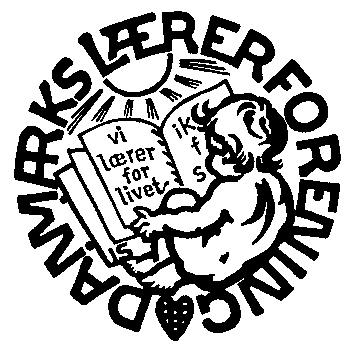 		Furesø LærerkredsStillingsnedlæggelser i Furesø SkolevæsenSom beskrevet i medlemsinformationen i marts måned, så har Furesø skolevæsen store budgetmæssige udfordringer. En fejlbudgettering har sammen med budgetbesparelser lagt et stort økonomisk pres på de enkelte skoler.Dette har medført, at der i kommende skoleår vil være væsentligt færre hænder til at klare opgaverne ude på skolerne. Præcis hvor mange stillingsnedlæggelser der kommer til at omfatte lærere er endnu ikke helt afklaret. Skoleledelserne har dog allerede nu været nødsaget til at indstille et antal lærere til uansøgt afsked grundet arbejdsmangel. Denne situation er selvfølgelig meget hård for de kolleger, der er blevet indstillet til afsked. Lige nu er der en høringsperiode, hvor Danmarks Læreforening har mulighed for at gøre indsigelser ift. de påtænkte opsigelser. Derfor vil der heller ikke blive sat navn på hvilke kolleger, det drejer sig om. Jeg er sikker på, at I alle ude på skolerne er gode til at tage vare på hinanden i denne tid.Ny tillægsaftale til den Fælles Forståelse Aftaleparterne bag den Fælles Forståelse har sat sig sammen for at finde en løsning på nogle af de ovenfor beskrevne budgetmæssige udfordringer i Furesø Skolevæsen. Forvaltningsmæssigt er det besluttet, at man hæver det gennemsnitlige undervisningstimetal fra 750 til 765 timer, for at kunne dække undervisningsopgaverne efter stillingsnedlæggelserneVi har fra Furesø Lærerkreds side arbejdet for at sikre et loft over, hvor mange undervisningstimer den enkelte lærer kan pålægges. Samtidigt har det været vigtigt, at ledelsen pegede på hvilke andre opgaver, der skulle fjernes, for at kompensere for den øgede undervisningstid.Aftaleparterne er enige om, at den enkelte lærer ikke kan pålægges mere end maksimalt 810 undervisningstimer. Der kan dog i enkelte tilfælde være lærere, der grundet opgavesammensætningen kan få et højere UV-timetal, men dette skal ske gennem en aftale med den enkelte lærer, hvor TR og er inddraget i forhandlingen.  Som sagt skal den enkelte lærer aktivt deltage i forhandlingen, hvor ledelsen skal kunne redegøre for, hvordan læreren, opgavesammensætning kan hænge sammen.Det påhviler skoleledelserne i samarbejde med TR (f.eks. kvalificeret i Faglig Klub) at pege på hvilke andre opgaver, der kan fjernes for at skaffe rum til forøgelsen af det gennemsnitlige UV-timetal. I Tillægsaftalen er nævnt, at dokumentationskrav og registreringsopgaver skal nedbringes mest muligt. Samtidigt bliver der peget på lejrskoler, åbningstid på PLC, skole/hjem-samarbejde mv. Listen er ikke udtømmende, og vil variere fra skole til skole. Der er meget stor forskel på, hvordan den enkelte skoleledelse har prioriteret andre opgaver. Derfor kan der heller ikke centralt peges på hvilke opgaver, der skal beskæres eller helt fjernes. Denne arbejdsopgave skal ske i tæt samarbejde mellem skoleledelsen og TR. Vi opfordrer fra kredsens side til, at man tager aktiv del i faglig klub, for at klæde TR godt på til denne opgave.Vi er som kreds tilfredse med, at vi har fået forhandlet et maksimalt undervisningstimetal hjem. Det er specielt vigtigt i den pressede økonomiske situation, der er ude på skolerne. Sammen med den oprindelige Fælles Forståelse skaber det nogle fornuftige værn mod det grænseløse arbejde. Når det er sagt, så vil vi i kredsstyrelsen ikke lægge skjul på, at vi er bekymrede for, hvordan besparelserne kommer til at påvirke arbejdet ude på skolerne i det kommende skoleår. Vi håber på, at det bliver tydeligt hvilke opgaver, der ikke længere skal løses. Der bliver færre til at løse opgaverne, så det er ekstra vigtigt, at parterne om skolen sammen finder et passende ambitionsniveau for arbejdet på skolerne i Furesø. Denne opgave påhviler såvel det politiske, forvaltning og ledelsesmæssige niveau. Lærerne er som medarbejdergruppe nødt til at deltage konstruktivt og aktivt i denne proces for at få så meget indflydelse som muligt. Kredsformandskabet påtænker at komme rundt på skolerne i den nærmeste fremtid for at fremlægge ”Tillægsaftalen”, samt drøfte konsekvenserne af besparelserne i skolevæsenet.10 års jubilæumsarrangementSom en lidt positiv afslutning på en ”tung” informationsskrivelse, så vil jeg gerne takke mange gange for de mange positive tilkendegivelser vi har modtaget efter vores jubilæumsarrangement. Det blev en super hyggelig og festlig aften under de røde faner. Vi skulle hilse fra personalet på Arbejdermuseet og sige, at I var nogle eksemplariske gæster at betjene. Det varmer ”klasselæreren” om hjertet Venlig hilsenMorten Krarup, Kredsformand Furesø Lærerkreds